	        ПРОЕКТ                       
            В соответствии с Федеральным Законом от 06 октября 2003 г. № 131-ФЗ «Об общих принципах организации местного самоуправления в Российской Федерации», Законом Чувашской Республики от 18 октября 2004 г. № 19 «Об организации местного самоуправления в Чувашской Республике», статьей 41 Устава Шемуршинского муниципального округа Чувашской Республики, Собрание депутатов Шемуршинского муниципального округаЧувашской Республики решило: 1. Учредить периодическое печатное издание «Вести Шемуршинского муниципального округа». 2. Утвердить прилагаемое Положение о периодическом печатном издании «Вести Шемуршинского муниципального округа». 3. Признать утратившими силу:решение Шемуршинского районного Собрания депутатов Чувашской Республики от 30 марта 2007 г. № 9 «Об учреждении периодического печатного издания «Вести Шемуршинского района»;решение Собрания депутатов Бичурга-Баишевского сельского поселения Шемуршинского района Чувашской Республики от 31 марта 2007 г. № 4 «Об учреждении периодического печатного  издания «Вести Бичурга-Баишевского сельского поселения»;решение Собрания депутатов Большебуяновского сельского поселения Шемуршинского района Чувашской Республики от 30 марта 2007 г. № 5 «Об учреждении периодического печатного издания «Вести Большебуяновского сельского поселения»;решение Собрания депутатов Карабай-Шемуршинского сельского поселения Шемуршинского района Чувашской Республики от 30 марта 2007 г. № 5 «Об учреждении периодического печатного издания «Вести Карабай-Шемуршинского сельского поселения»;решение Собрания депутатов Малобуяновского сельского поселения Шемуршинского района Чувашской Республики от 30 марта 2007 г. № 5 «Об учреждении периодического печатного издания «Вести Малобуяновского сельского поселения»;решение Собрания депутатов Старочукальского сельского поселения Шемуршинского района Чувашской Республики от 30 марта 2007 г. № 1 «Об учреждении периодического печатного издания «Вести Старочукальского сельского поселения»;решение Собрания депутатов Трехбалтаевского сельского поселения Шемуршинского района Чувашской Республики от 30 марта 2007 г. № 5 «Об учреждении периодического печатного издания «Вести Трехбалтаевского сельского поселения»;решение Собрания депутатов Чепкас-Никольского сельского поселения Шемуршинского района Чувашской Республики от 30 марта 2007 г. № 5 «Об учреждении периодического печатного издания «Вести Чепкас-Никольского сельского поселения»;решение Собрания депутатов Чукальского сельского поселения Шемуршинского района Чувашской Республики от 29 марта 2007 г. № 1 «Об учреждении периодического печатного издания «Вести Чукальского сельского поселения»;решение Собрания депутатов Шемуршинского сельского поселения Шемуршинского района Чувашской Республики от 16 марта 2007 г. № 4 «Об учреждении периодического печатного издания «Вести Шемуршинского сельского поселения».4. Настоящее решение вступает в силу после его официального опубликования в периодическом печатном издании «Вести Шемуршинского муниципального района» и подлежит размещению на официальном сайте Шемуршинского муниципального округа Чувашской Республики в информационно-телекоммуникационной сети «Интернет».Утвержденорешением Собрания депутатов Шемуршинского муниципального округаЧувашской Республикиот 20 декабря 2022 г. № 6.Положение о периодическом печатном издании «Вести Шемуршинского муниципального округа»Статья 1. Периодическое печатное издание «Вести Шемуршинского муниципального округа».1. Периодическое печатное издание «Вести Шемуршинского муниципального округа» (далее - «Вести Шемуршинского муниципального округа») является средством массовой информации, учрежденным и издающимся в соответствии с Законом Российской Федерации «О средствах массовой информации».2. Учредителем издания «Вести Шемуршинского муниципального округа» является администрация Шемуршинского муниципального округа Чувашской Республики. Учредитель выступает в качестве издателя редакции «Вести Шемуршинского муниципального округа».3. «Вести Шемуршинского муниципального округа» издается для опубликования  муниципальных правовых актов, обсуждения проектов муниципальных правовых актов по вопросам местного значения, доведения до сведения жителей  Шемуршинского муниципального округа Чувашской Республики официальной информации о социально-экономическом и культурном развитии Шемуршинского муниципального округа Чувашской Республики, о развитии его общественной инфраструктуры и иной официальной информации. Статья 2. Правовая основа периодического печатного издания «Вести Шемуршинского муниципального округа».           Правовую основу «Вести Шемуршинского муниципального округа» составляют Конституция Российской Федерации, Федеральный Закон Российской Федерации от 06.10.2003 года № 131-ФЗ «Об общих принципах организации местного самоуправления в Российской Федерации», Закон Российской Федерации от 27.12.1991 года № 2124-1 «О средствах массовой информации», Закон Чувашской Республики от 18.10.2004 года № 19 «Об организации местного самоуправления в Чувашской Республике», Устав Шемуршинского муниципального округа Чувашской Республики и настоящее Положение. Статья 3. Правовые акты, подлежащие опубликованию в периодическом печатном издании  «Вести Шемуршинского муниципального округа».         В издании «Вести Шемуршинского муниципального округа» могут публиковаться следующие нормативные правовые акты органов местного самоуправления Шемуршинского муниципального округа Чувашской Республики:1) правовые акты, принимаемые на местном референдуме;2) нормативные и иные правовые акты Собрания депутатов Шемуршинского муниципального округа Чувашской Республики;3) постановления и распоряжения главы Шемуршинского муниципального округа Чувашской Республики; 4) постановления и распоряжения администрации Шемуршинского муниципального округа Чувашской Республики; 5) иные муниципальные правовые акты Шемуршинского муниципального округа Чувашской Республики;6) проекты муниципальных правовых актов  органов местного самоуправления Шемуршинского муниципального округа;7) официальная информация о социально-экономическом и культурном развитии Шемуршинского муниципального округа, о развитии его общественной инфраструктуры;8) официальные сообщения и материалы;9) иная официальная информация. Статья 4. Структура периодического печатного издания «Вести Шемуршинского муниципального округа». 1. При опубликовании муниципального правового акта в обязательном порядке указываются следующие реквизиты:- наименование;- орган, принявший акт;- дата принятия;- должностное лицо, его подписавшее;- регистрационный номер.2. Каждый выпуск издания «Вести Шемуршинского муниципального округа» должен содержать следующие сведения:- название издания;- наименование учредителя;- порядковый номер выпуска и дата его выхода;- пометка «Бесплатно».Статья 5. Периодичность периодического печатного  издания «Вести Шемуршинского муниципального округа».1. «Вести Шемуршинского муниципального округа» издается по мере поступления нормативных правовых и иных актов, предназначенных для официального опубликования. Статья 6. Электронная версия периодического печатного издания «Вести Шемуршинского муниципального округа». Официальная электронная версия «Вести Шемуршинского муниципального округа» размещается на официальном сайте Шемуршинского муниципального округа Чувашской Республики информационно-коммуникационной сети «Интернет»: http://www.shemur.cap.ru Статья 7. Финансовое и материально-техническое обеспечение печатного издания  «Вести Шемуршинского муниципального округа».1. Финансирование «Вести Шемуршинского муниципального округа» осуществляется из бюджета Шемуршинского муниципального округа Чувашской Республики.2. Материально-техническое обеспечение «Вести Шемуршинского муниципального округа» осуществляет администрация Шемуршинского муниципального округа Чувашской Республики.Статья 8. Организация издания «Вести Шемуршинского муниципального округа».Организация издания «Вести Шемуршинского муниципального округа» осуществляется сектором информационного обеспечения отдела организационной работы администрации Шемуршинского муниципального округа Чувашской Республики.ЧЁВАШ РЕСПУБЛИКИШЁМЁРШЁ МУНИЦИПАЛЛĂ ОКРУГЕ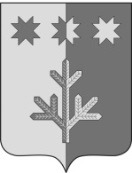 ЧУВАШСКАЯ РЕСПУБЛИКАШЕМУРШИНСКИЙМУНИЦИПАЛЬНЫЙ ОКРУГШЁМЁРШЁ МУНИЦИПАЛЛĂ ОКРУГĔН ДЕПУТАТСЕН ПУХĂВĚЙЫШĂНУ«___»__________2022 г.     №____Шёмёршё ял.СОБРАНИЕ ДЕПУТАТОВШЕМУРШИНСКОГОМУНИЦИПАЛЬНОГО ОКРУГАРЕШЕНИЕ «20» декабря  2022 г. № 6.3село ШемуршаОб учреждении периодического печатного издания «Вести Шемуршинского муниципального округа»Председатель Собрания депутатов
Шемуршинского муниципального
округа Чувашской РеспубликиЮ.Ф. ЕрмолаевГлава Шемуршинскогомуниципального округаЧувашской РеспубликиА.В. Чамеев